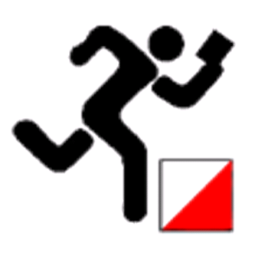 Tájékozódási futóverseny kiírásaSzombathelyi Tájfutó Csütörtök 2. fordulóA verseny időpontja:	2015. november 5.A verseny helyszíne:	Csónakázótónál a Fittnes park az Uszoda előtti füves területenA verseny rendezője:	Vas Megyei Tájfutó Szövetség és SzoESe Tájfutó szakosztályaKategóriák: fiú/lány alsós, felsős, középiskolás és felnőttA pálya	kb. 2 kmB pálya	kb. 1 kmTérkép, terep: 1:4 000, helyesbítés 2015-ben helyesbített, az országos bajnokságon használt parktérkép.A versenynek nincs díjazása: 	Összetett értékelés lesz!Részvételi költség: 		Helyszínen 500 Ft/fő; előnevezés, kedd éjfélig 300 Ft/fő Nevezés:			2015.november 3. 24 óráig				geosits.beatrix@gmail.comNevezést csak írásban fogadunk el. Nevezéskor a következő adatokat kérjük megadni: iskola/egyesület, név, születési idő, pálya megnevezése. Tervezett "0" idő:			15,00Utolsó rajtolási lehetőség:		16,30Rajtlista nincs, mindenki akkor indul, amikor szeretne, de egy pályán a minimális indítási időköz 1 perc.A versenyen mindenki saját felelősségére vesz részt. JÓ VERSENYZÉST KÍVÁN A RENDEZŐSÉG !